EDITAL Nº 327/2019           ANEXO I - INSCRIÇÃO DO TRABALHO COREOGRÁFICO20º UNESC EM DANÇACRICIÚMA (SC) – 29, 30 DE NOVEMBRO e 01 DE DEZEMBRO DE 2019Para participar do 20° Unesc em Dança recomendamos a leitura completa do Edital. Ao inscreverem-se no 20º Unesc em Dança os participantes aceitam todas as condições especificadas no Edital.Preencher uma ficha de inscrição para cada coreografia inscrita. DADOS DO GRUPOInstituição (Escola/Grupo): ______________________________________________________________Nome do Diretor do (Escola/Grupo):_______________________________________________________Endereço:_________________________________________________Cidade/Estado:______________CEP:_____________ Fone:___________________ E-mail (Institucional):_________________________Coreógrafo(a):________________________________________________________________________Endereço:_________________________________________________Cidade/Estado:______________CEP:_____________Fone:____________________ E-mail (pessoal):____________________________PARTICIPAÇÃO: (    ) Mostra Infanto-juvenil        (    ) Mostra SêniorDADOS TÉCNICOSNome do grupo para locução: __________________________________________________________Gênero: (   ) Ballet Clássico de repertório (   ) Ballet Clássico Livre (    ) Danças Urbanas  (    ) Dança Moderna e Contemporânea  (    ) Jazz (    ) Danças popularesSubgênero: Solo ( )         Duo (   )           Trio (   )           Grupo/Conjunto – 4  integrantes ou mais (   )Nome da coreografia: ________________________________________ Tempo de duração: ___________Coreógrafo(s): _________________________________________________________________________Música(s):_____________________________________________________________________________Compositor:____________________________________________________________________________A música é de domínio público: (   ) Sim   (   ) NãoRELEASE DA COREOGRAFIABAILARINOS PARTICIPANTES DA COREOGRAFIABailarino(a) indicado para fazer Oficina de Ballet __________________________________________________(    ) Li e aceito todos os itens do Edital 20° Unesc em Dança. Conforme o Artigo 11° do Edital 20° Unesc em Dança: Na qualidade de responsáveis (pelos inscritos identificados na ficha de inscrição), o coreógrafo ou diretor da entidade autoriza o uso de imagem, do coletivo ou individual dos participantes, por meio de fotografia, impressão off-set, tipográfica, reprográfica, crônica, slides ou qualquer processo análogo, para venda e divulgação comercial, cartazes, folhetos, dentre outros, estando ciente, desde já, que não cabe nenhuma reclamação, indenização, ou mesmo pagamento de valor antecipado ou posterior pelo uso de sua imagem. Informações: Setor Arte e Cultura / Unesc – 3431 2622 – emdanca@unesc.net - www.facebook.com/unescemdanca - www.unesc.net/emdancaEDITAL Nº 327/2019ANEXO II - AUTORIZAÇÃO PARA USO DE IMAGEM – MENOR DE 18 ANOS20º UNESC EM DANÇACRICIÚMA (SC) – 29, 30 DE NOVEMBRO e 01 DE DEZEMBRO DE 2019AUTORIZANTE Pela presente AUTORIZAÇÃO PARA USO DE IMAGEM, o AUTORIZANTE na qualidade de genitor/responsável pelo menor ______________________________________, portador da carteira de identidade n. _____________________,  autoriza a FUNDAÇÃO EDUCACIONAL DE CRICIÚMA – FUCRI, mantenedora da UNIVERSIDADE DO EXTREMO SUL CATARINENSE – UNESC, com sede na Av. Universitária, n. 1105 – Bairro Universitário – Criciúma/SC, inscrita no CNPJ sob o n. 83.661.074/0001-04, doravante denominada AUTORIZADA, a fazer uso da imagem do menor, nos termos adiante especificados.CLÁUSULA PRIMEIRA: a parte AUTORIZANTE concede à AUTORIZADA o direito de fazer uso da imagem do menor acima qualificado, coletada no evento “UNESC em Dança”, por meio de fotografia, impressão off-set, tipográfica, reprográfica, crônica, slides ou qualquer processo análogo, para venda e divulgação comercial, produção de cartazes, folhetos, livros dentre outros a livre critério da AUTORIZADA.CLÁUSULA SEGUNDA: a parte AUTORIZANTE permite a utilização da imagem de forma gratuita, por prazo indeterminado, declarando ciência de que não caberá qualquer forma de contraprestação em decorrência da presente autorização.Criciúma/SC, ___ de ______________ de 2019.________________________________________Assinatura do Responsável Autorizante EDITAL Nº 327/2019ANEXO III - AUTORIZAÇÃO PARA USO DE IMAGEM – ADULTOS20º UNESC EM DANÇACRICIÚMA (SC) – 29, 30 DE NOVEMBRO e 01 DE DEZEMBRO DE 2019AUTORIZANTE Pela presente AUTORIZAÇÃO PARA USO DE IMAGEM, o AUTORIZANTE acima qualificado autoriza a FUNDAÇÃO EDUCACIONAL DE CRICIÚMA – FUCRI, mantenedora da UNIVERSIDADE DO EXTREMO SUL CATARINENSE – UNESC, com sede na Av. Universitária, n. 1105 – Bairro Universitário – Criciúma/SC, inscrita no CNPJ sob o n. 83.661.074/0001-04, doravante denominada AUTORIZADA, a fazer uso de sua imagem, nos termos adiante especificados.CLÁUSULA PRIMEIRA: a parte AUTORIZANTE concede à AUTORIZADA o direito de fazer uso de sua imagem coletada no evento “UNESC em Dança”, por meio de fotografia, impressão off-set, tipográfica, reprográfica, crônica, slides ou qualquer processo análogo, para venda e divulgação comercial, produção de cartazes, folhetos, livros dentre outros a livre critério da AUTORIZADA.CLÁUSULA SEGUNDA: a parte AUTORIZANTE permite a utilização de sua imagem de forma gratuita, por prazo indeterminado, declarando ciência de que não lhe caberá qualquer forma de contraprestação em decorrência da presente autorização.Criciúma/SC, ___ de ______________ de 2019.________________________________________AUTORIZANTEEDITAL Nº 327/2019ANEXO IV - INSCRIÇÃO DO TRABALHO COREOGRÁFICO20º UNESC EM DANÇACRICIÚMA (SC) – 29, 30 DE NOVEMBRO e 01 DE DEZEMBRO DE 2019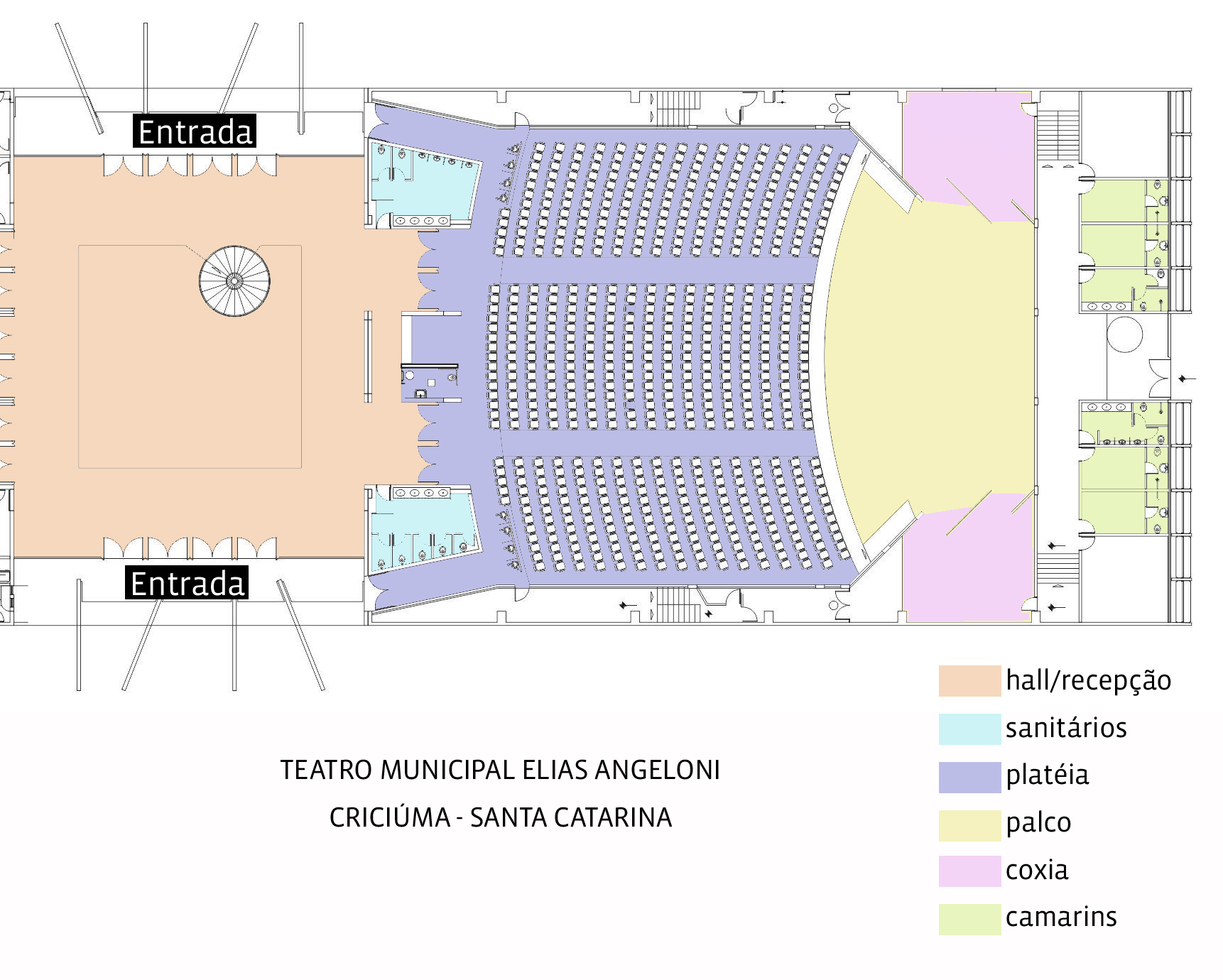 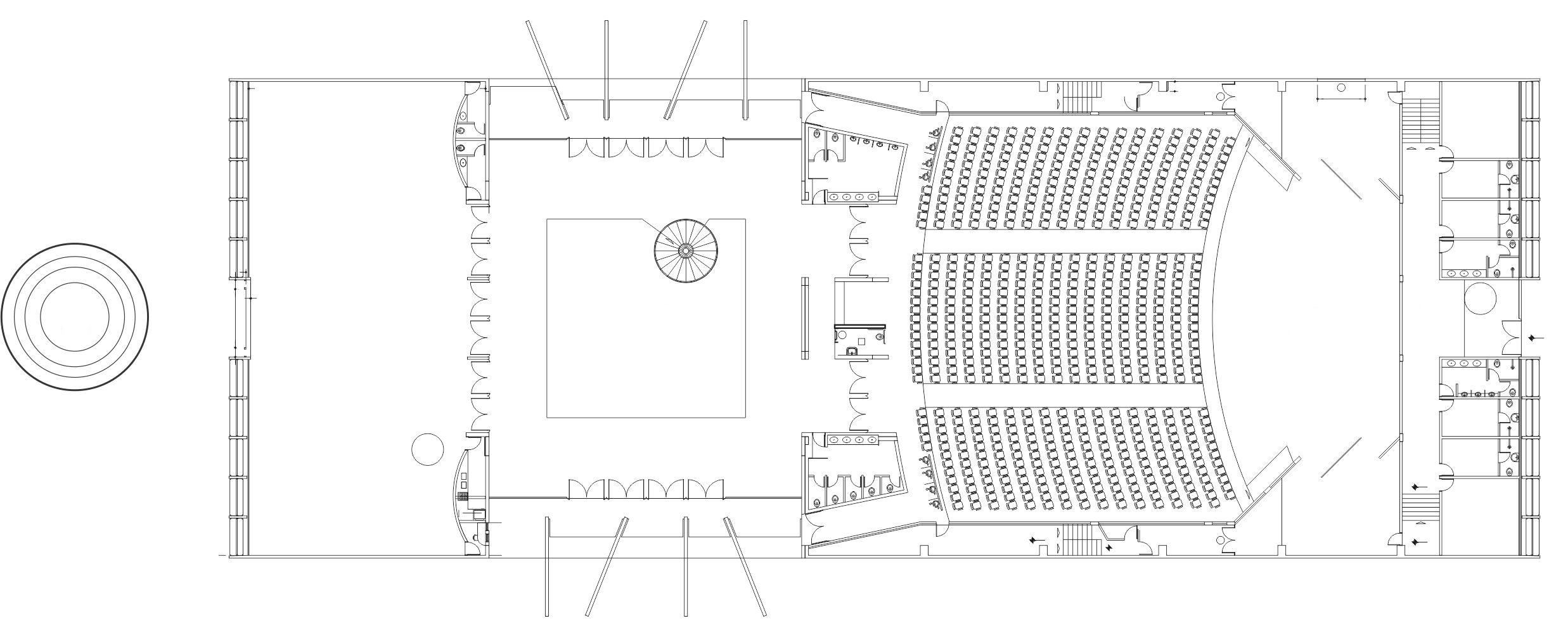 EDITAL Nº 327/2019ANEXO V - LAYOUT DO PALCO20º UNESC EM DANÇACRICIÚMA (SC) – 29, 30 DE NOVEMBRO e 01 DE DEZEMBRO DE 2019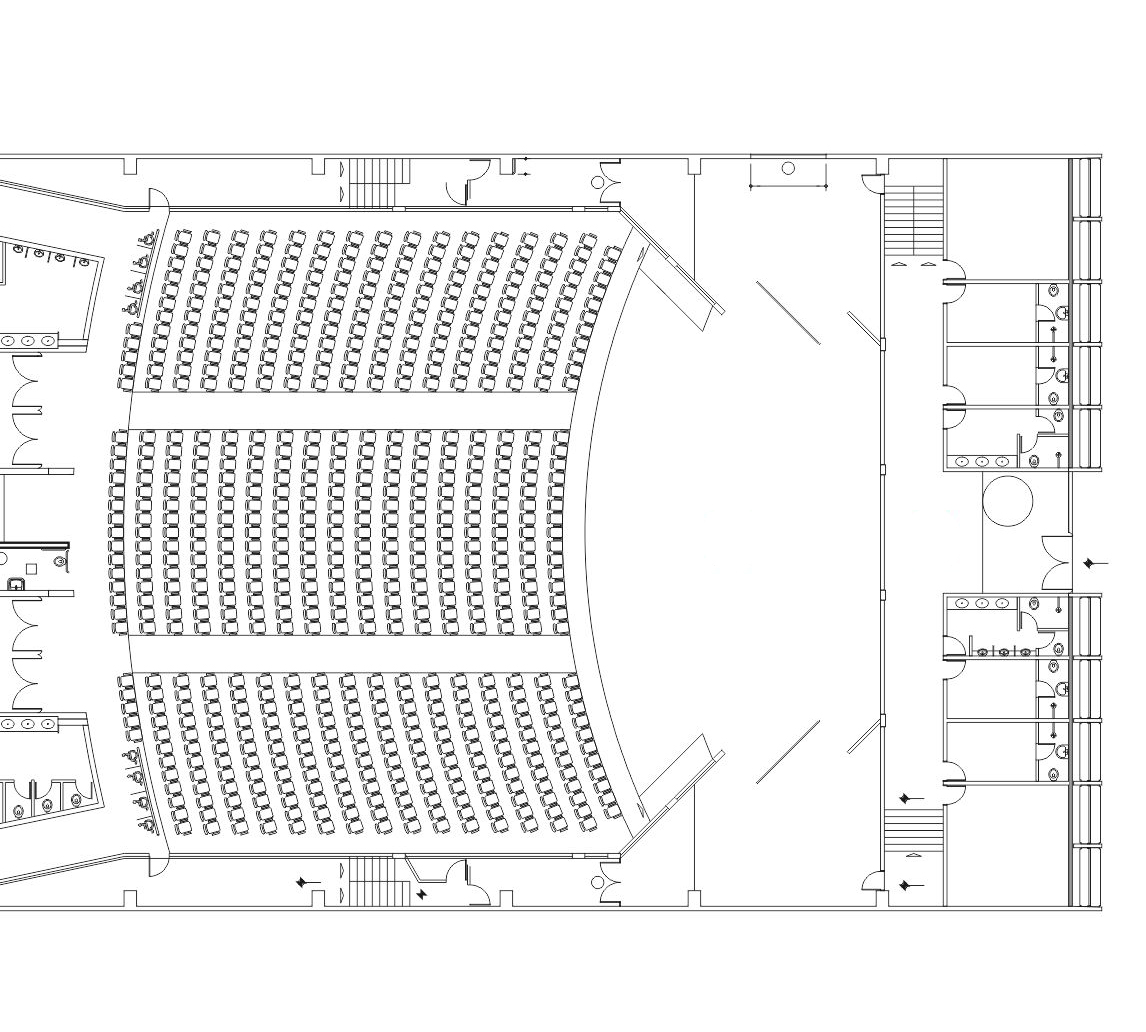 NºNome completo do Bailarino(a)IdadeE-mail (para fins de avaliação do 20° Unesc em Dança) 010203040506070809101112131415Nome:CPF:RG:Endereço:Telefone:Nome:CPF:RG:Endereço:Telefone: